ПРОЕКТ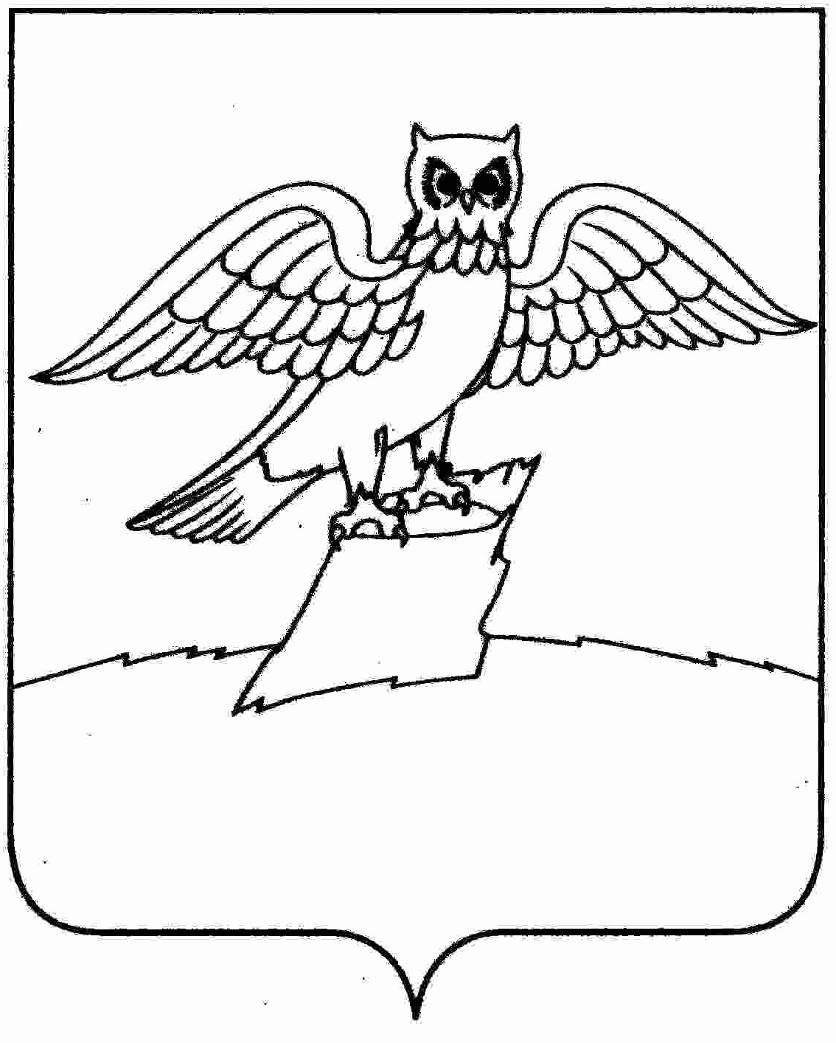 АДМИНИСТРАЦИЯ ГОРОДА КИРЖАЧКИРЖАЧСКОГО РАЙОНАП О С Т А Н О В Л Е Н И Е_______________                                                                                                 № ______	Руководствуясь статьей 27 Федеральным закона от 12.01.1996 №7-ФЗ «О некоммерческих организациях», Уставом города Киржач Киржачского района Владимирской области,П О С Т А Н О В Л Я Ю:1. Утвердить Порядок принятия решения об одобрении сделок с заинтересованностью, стороной которых является или намеревается быть муниципальное учреждение, подведомственное администрации города Киржач Киржачского района Владимирской области, согласно приложению к настоящему постановлению.2. Контроль за исполнением данного постановления возложить на заместителя главы администрации по вопросам жизнеобеспечения.3. Решение вступает в законную силу после его официального опубликования (обнародования).Глава администрации     города Киржач                                                                                     Н.В. СкороспеловаПриложениек постановлениюот __________ № _______ПОРЯДОКПРИНЯТИЯ РЕШЕНИЯ ОБ ОДОБРЕНИИ СДЕЛОК С ЗАИНТЕРЕСОВАННОСТЬЮ, СТОРОНОЙ КОТОРЫХ ЯВЛЯЕТСЯ ИЛИ НАМЕРЕВАЕТСЯ БЫТЬ МУНИЦИПАЛЬНОЕ УЧРЕЖДЕНИЕ, ПОДВЕДОМСТВЕННОЕ АДМИНИСТРАЦИИ ГОРОДА КИРЖАЧ КИРЖАЧСКОГО РАЙОНА ВЛАДИМИРСКОЙ ОБЛАСТИ 1. Настоящий Порядок разработан на основании статьи 27 Федерального закона от 12 января 1996 года № 7-ФЗ «О некоммерческих организациях» и устанавливает правила принятия решения администрацией города Киржач Киржачского района Владимирской области, осуществляющим функции и полномочия учредителя муниципальных учреждений города Киржач Киржачского района Владимирской области, об одобрении сделок с заинтересованностью, стороной которых является или намеревается быть муниципальное учреждение, подведомственное администрации города Киржач Киржачского района Владимирской области.2. Заинтересованность в сделке определяется в соответствии с критериями, установленными статьей 27 Федерального закона от 12 января 1996 года № 7-ФЗ «О некоммерческих организациях».Для целей настоящего Порядка лицами, заинтересованными в совершении учреждением тех или иных действий, в том числе сделок, с другими организациями или гражданами (далее - заинтересованные лица), признаются руководитель (заместитель руководителя) учреждения, если указанные лица состоят с этими организациями или гражданами в трудовых отношениях, являются участниками, кредиторами этих организаций либо состоят с этими гражданами в близких родственных отношениях или являются кредиторами этих граждан.При этом указанные организации или граждане являются поставщиками товаров (услуг) для учреждения, крупными потребителями товаров (услуг), производимых учреждением, владеют имуществом, которое полностью или частично образовано учреждением, или могут извлекать выгоду из пользования, распоряжения имуществом учреждения.3. В случае если заинтересованное лицо имеет заинтересованность в сделке, стороной которой является или намеревается быть учреждение, а также в случае иного противоречия интересов указанного лица и учреждения в отношении существующей или предполагаемой сделки:- оно обязано сообщить о своей заинтересованности в администрацию города Киржач Киржачского района Владимирской области;- сделка должна быть одобрена администрацией города Киржач Киржачского района Владимирской области.4. Для принятия решения об одобрении сделки учреждение представляет в администрацию города Киржач Киржачского района Владимирской области следующие документы:	1) письмо о согласовании сделки, содержащее обоснование и цель совершения сделки, информацию о сторонах сделки, предмет и цену сделки, сроки исполнения обязательств по сделке, источники финансирования сделки, иные существенные условия сделки, относительно которых по заявлению одной из сторон должно быть достигнуто соглашение;2) проект соответствующего договора, содержащий условия сделки, со всеми приложениями к нему;3) справка - обоснование целесообразности совершения сделки;4) справка о прогнозе влияния результатов сделки на повышение эффективности деятельности учреждения;5) справка о возможных конфликтах интересов заинтересованного лица и учреждения с приложением копий документов, подтверждающих наличие заинтересованных в сделке лиц в соответствии с законодательством Российской Федерации.Представляемые документы подписываются руководителем (лицом, исполняющим его обязанности) или заместителем руководителя, уполномоченным на основании доверенности на совершение данной сделки, и главным бухгалтером учреждения (при наличии).5. Представленные документы рассматриваются администрацией города Киржач Киржачского района Владимирской области в течение 15 рабочих дней со дня их получения.6. Администрация города Киржач Киржачского района Владимирской области на основании представленных документов принимает решение об одобрении сделки либо о мотивированном отказе в одобрении.7. По результатам рассмотрения представленных учреждением документов администрация города Киржач Киржачского района Владимирской области принимает решение об отказе в одобрении сделки в следующих случаях:- выявления в представленных документах неполных, необоснованных или недостоверных сведений;- несоответствия сделки целям и видам деятельности учреждения;- отсутствия достаточного обоснования целесообразности заключения сделки;- если совершение сделки приведет к невозможности осуществления учреждением деятельности, цели, предмет и виды которой определены его уставом;- если планируемая к заключению сделка противоречит нормам законодательства Российской Федерации.Уведомление об отказе с указанием причин направляется учреждению в течение 3 рабочих дней со дня принятия данного решения.8. Решение об одобрении сделки оформляется и доводится до учреждения в течение 3 рабочих дней со дня принятия данного решения.Об утверждении Порядка принятия решения об одобрении сделок с заинтересованностью, стороной которых является или намеревается быть муниципальное учреждение подведомственное администрации города Киржач Киржачского района Владимирской области